ABSTRAKAndi Hendra Bahar, NIM 098204071. 2014. Aspek pendidikan dalam naskah drama Malam Jahannam Karya Moutinggo Bousye, dibimbing oleh Dr. Andi Halilintar Lathief, S.Sn., M.Pd., dan Erwin Sirajuddin, S.Sn., M.Sn.Penelitian bersifat deskriptif ini berfokus pada isi naskah Malam Jahannam karya Moutinggo Bousje. Tujuan penelitian ini untuk mengetahui  tentang :1).  Aspek pendidikan dalam Struktur Naskah Drama Malam Jahannam Karya Moutinggo Bousye;2) Aspek pendidikan dalam tokoh  naskah drama Malam Jahannam Karya Moutinggo Busye.Tekhnik Pengumpulan data yang dilakukan dalam penelitian ini adalah dilakukan dengan tekhnik pustaka, simak, dan catat. Tekhnik pustaka yaitu mempergunakan sumber-sumber tertulis yang digunakan, diperoleh sesuai dengan masalah dan tujuan pengkajian sastra drama, dalam hal ini tinjauan-tinjauan sosoilogi satra drama. Teknik catat adalah suatu teknik yang menempatkan peneliti sebagai instrumen kunci dengan melakukan penyimakan secara cermat, terarah, dan teliti terhadap sumber primer. Sumber data yang tertulis dipilih sesuai dengan masalah dalam pengkajian sosiologi sastra drama.Hasil penelitian ini, dapat disimpulkan bahwa: (1). Aspek pendidikan  dalam struktur naskah drama Malam Jahannam Karya Moutinggo Busye, yakni naskah Malam  Jahannam jika dilihat dari struktunya merupakan struktur yang apik tersusun secara sistematik dan boleh dikatakan naskah ini sebagai salah satu contoh dalam pembuatan naskah drama realis dengan memperhatikan dramtik plot Aristoteles (2) Aspek pendidikan yang termuat pada dalam tokoh  naskah drama Malam Jahannam Karya Moutinggo Busye, yakni pendidikan  budi pekerti yang menyangkut masalah moral tentang bagaimana kita dianjurkan utuk mengutamakan kewajiban dari pada hak, seorang istri harus setia kepada suaminya dan menerima kekurangan suaminya, jangan terlalu mencampuri urusan orang lain serta keikhlasan melepaskan sesuatu yang bukan takdir kita memilikinya. naskah Malam Jahannam mengandung 8 jenis pendidikan karakter religius, jujur, peduli social, ingin tahu, toleransi, cinta damai,tanggung jawab dan peduli lingkungan. Oleh karena itu, drama Malam Jahannam ini, dapat direkomendasikan sebagai bahan ajar kesastraan di sekolah menengah.Kata Kunci : Naskah Malam Jahannam,Aspek Pendidikan, Moutinggo Bousye.KATA PENGANTAR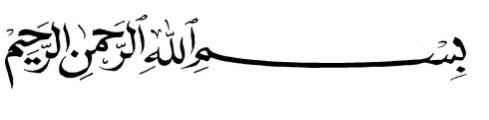 AssalamuAlaikumWr. Wb	Alhamdulillah, puji syukur penulis panjatkan kehadirat Allah SWT, karena berkatkarunia-Nya sehingga kita masih mampu merasakan kesenangan, serta membedakan mana yang benar dan yang salah. Shalawat dan salam kita tujukan kepada Nabi Muhammad SAW, seorang yang telah menunjukkan jalan kebenaran.Suka duka yang telah mewarnai proses dalam menjalani penulisan skripsi ini dapat diselesaikan sebagai tugas akhir untuk memenuhi persyaratan guna memperoleh gelar sarjana pendidikan pada Jurusan Pendidikan Sendratasik Fakultas Seni dan Desain Universitas Negeri Makassar dengan judul Aspek pendidikan dalam naskah drama Malam Jahannam Karya Moutinggo Bousye. Skripsi ini saya persembahkan sebagai rasa terima kasih dan sayangku kepada kedua orang tuaku Andi Bahar dan St.Rohani  yang telah merawat, mengasuh, membesarkan, dan mendidik saya dengan penuh kasih sayang, saudara-saudaraku. Andi nur,andi fitri  dan adik tercinta herman serta herdi, serta seluruh keluarga besar yang selalu memberi dukungan doa, semangat dan kasih sayang, semoga Tuhan Yang Maha Esa senantiasa memberikan berkat dan karunia yang berlimpah kepada mereka.Penulis mengucapkan rasa syukur, terimakasih, serta penghargaan yang tulus yang tak terhingga kepada Dr. Andi Halilintar Lathief, S.Sn., dan Erwin Sirajuddin, S.Sn., M.Sn., yang selalu meluangkan waktu, tenaga untuk memberikan motivasi, bimbingan dan petunjuk, saran-saran mulai menyusun proposal hingga skripsi ini dapat terselesaikan.Pada kesempatan ini pula, ucapan terimah kasih dan penghargaan setinggi-tingginya dan sedalam-dalamnya penulis persembahkan Kepada yang terhormat:Prof. Dr. Arismunandar. M.Pd, selaku Rektor Universitas Negeri Makassar   Dr. Karta Jayadi, M.Sn, selaku Dekan Fakultas Seni dan Desain Universitas Negeri Makassar.A. Ichsan, S.Sn, M.Pd selaku PD III Fakultas Seni dan Desain Universitas Negeri Makassar   Drs. Yabu M, M.Sn. Selaku Ketua Program Studi pendidikan Seni Rupa Fakultas Seni dan Desain Universitas Negeri Makassar   Bapak Khaeruddin, S.Sn.,M.Pd, selaku Ketua Program Studi Sendratasik Fakultas Seni dan Desain Universitas Negeri Makassar.Dr. Andi Halilintar Lathief, S.Sn., selaku pembimbing 1dan penasehat Akademik  yang  tak  pernah  mengeluh dalam  memberikan  petunjuk, arahan, saran serta ide-ide yang sangat membangun   meskipun saat ini beliau sibuk mengangkat akreditasi seni budaya  dengan profesi sebagai antripolog sehingga skripsi ini terselesaikan.Bapak Dr. Andi agussalim AJ, M.Hum selaku penguji atas segala pencerahannya memberikan sumbangsih yang sangat besar tentang ilmu pengetahuan yang diberikan kepada penulis.Bapak Erwin Sirajuddin S.sn, M.sn selaku pembimbing 2  kebaikan dan ketulusan hatinya membagi ilmunya dengan meminjamkan buku-buku dan fasilitas yang tak terhitung jumlahnya serta bimbingan dan saran-sarannya sangat membantu dalam menyelesaikan skripsi ini.Drs. Asia Ramali Prapanca Mpd. dan Hamrin Samad  S.sn, M.sn,  yang tidak hanya sebagai  Pembina Teater Kampus Universitas Negeri Makassar tapi juga membina dan medidik saya untuk menjadi manusia. Serta seluruh saudara seperjuangan di lembaga Teater Kampus UNM. Yang  menjadi sahabat,teman setia di awal  masuk perguruan tinggi sampai pada penyelesaian studiProgram Studi Seni Drama, Tari dan Musik Fakultas Seni dan Desain Universitas Negeri Makassar, Dewan Kesenian Makasar, Gedung Kesenian Makassar, Teater Kita Makassar, dan Sanggar Ininnawa yang menjadi tempat saya menggali ilmu pengetahuan dalam berkesenian.Keluarga besar  bapak Erwin  Sirajuddin S.sn, M.sn dan ibu Nurhudayah SH, kebaikannya yang tak mampu kuhitung dengan  ikhlas menerima peneliti tinggal bersama keluarganya dan menggunakan fasilitas yang ada sampai skripsi ini terselesaikan.Seluruh pihak yang tidak dapat penulis sebut satu persatu, terima kasih atas segala bantuan dan dukungan dalam penyelesaian skripsi ini. Semoga Allah SWT memberikan nikmat dan pahala yang berlimpah kepada kita semua. AminMakassar,  Januari 2015PenulisAndi Hendra Bahar 